DOMAĆINSTVOPONEDJELJAK, 26.10.2020.1.studenog obilježava se Dan mrtvih . Tada se sjećamo naših pokojnih članova obitelji i obilazimo groblja.Umjesto plastičnog lampiona koji se kupuje u trgovini izradi svoj lampion i stavi ga dragoj osobi koja je pokojna na grob.ŠTO TI TREBA?-stara staklenka primjerice staklenka za krastavce-limeni pokrov sa starog lampaša, komad aluminijske folije, drugi -razni ukrasi, špagica, kamenčići, pijesak …-svijeća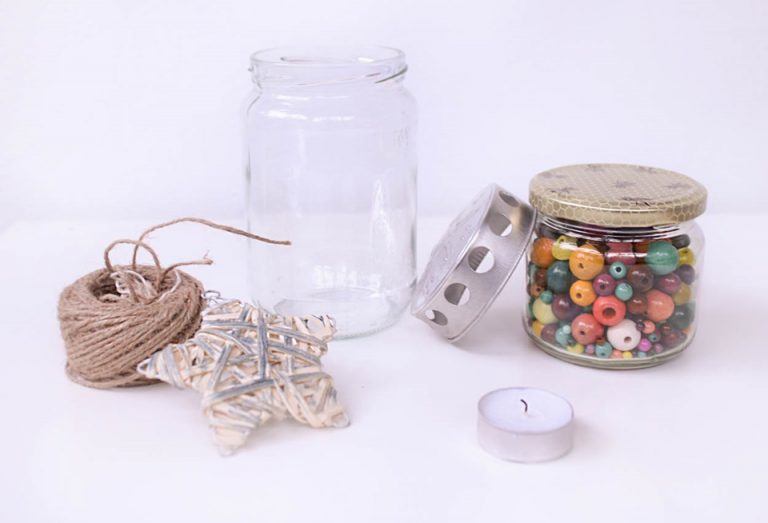 Izvor slike:https://www.otoci.eu/svi-sveti-kako-jednostavno-izraditi-vlastiti-lampion-i-sacuvati-okolis/